LEMBAR PERSETUJUAN SKRIPSIFUNGSI PERILAKU ORGANISASI DALAM MENINGKATKAN KINERJA PEGAWAI PADA KANTOR KECAMATAN ANTAPANIOleh : LUDI MAULANA WIJAYA132010004Menyetujui : Bandung ,  Desember  2018 Pembimbing 						Ketua,Prodi Ilmu Administrasi Negara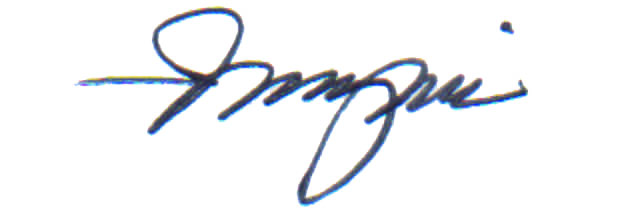 N.R.Ruyani.S.Sos  M.Si	  	                         Drs.Rudi Martiawan.,M.Si